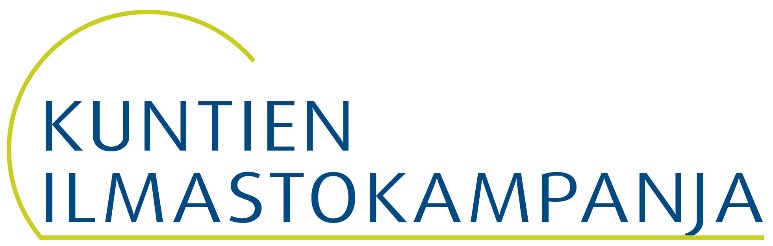 ILMASTOKAMPANJAKUNNAT   05/2017   Akaa AlavusEspooEuraHaminaHarjavaltaHattulaHelsinkiHämeenlinnaIlmajokiJoensuuJärvenpääKaarinaKajaaniKangasalaKauhavaKauniainenKeravaKotkaKouvolaKuopioKurikkaKuuma-kunnatLahtiLaitilaLappeenrantaLapuaLietoLohjaMaskuMikkeliMynämäkiMäntsäläNaantaliNousiainenNurmijärviOuluPaimioPietarsaariPoriPornainenPorvooRaisioRaumaRiihimäkiSaloSeinäjokiSäkyläTampereTurkuTuusulaUusikaupunkiValkeakoskiVantaaVarkausVihtiHSY -Helsingin seudun ympäristöpalvelut kuntayhtymä